KAKO PRISTUPITI OFFICE 365?Osnovni uvjet za pristup je posjedovanje AAI@Edu računa, a račun treba sadržavati e-mail adresu oblika ime.prezime@skole.hr i pripadajuću zaporku ili lozinku.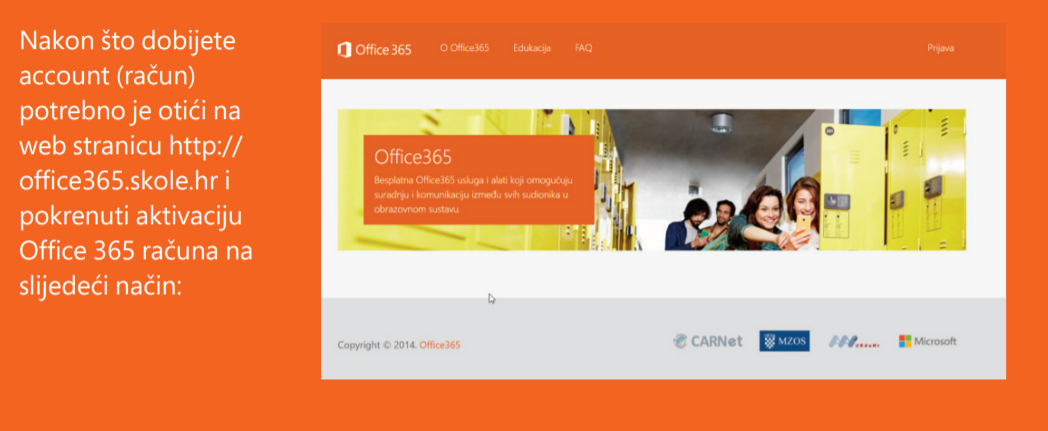 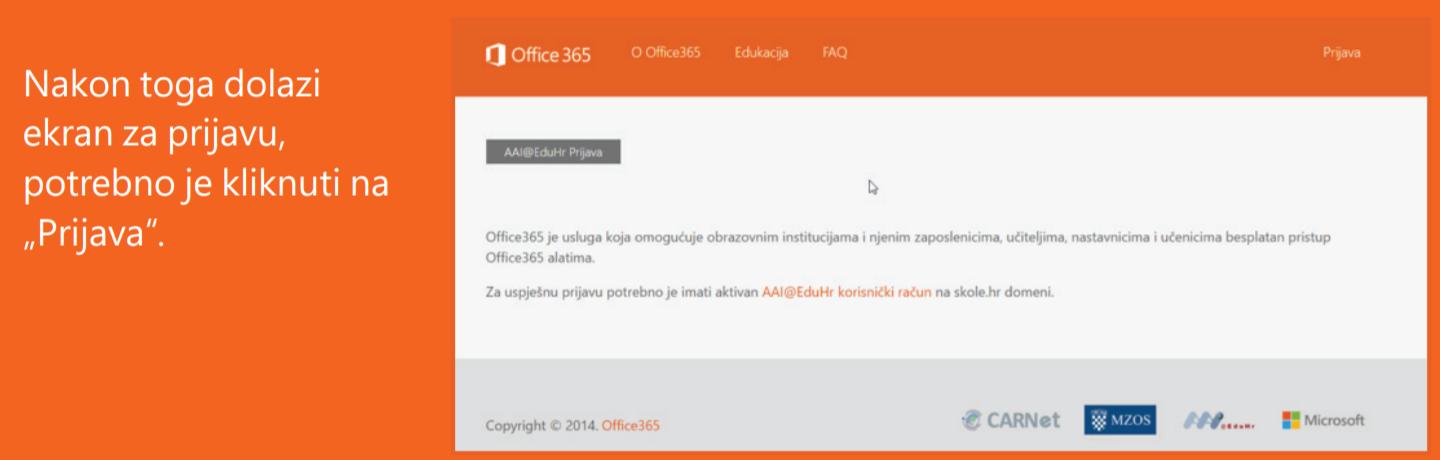 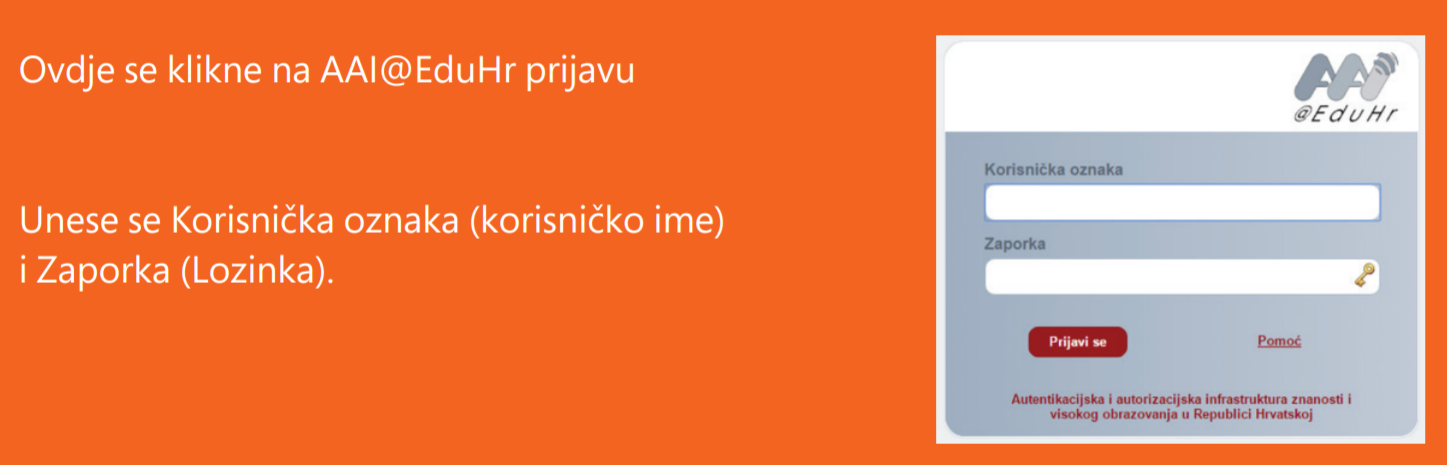 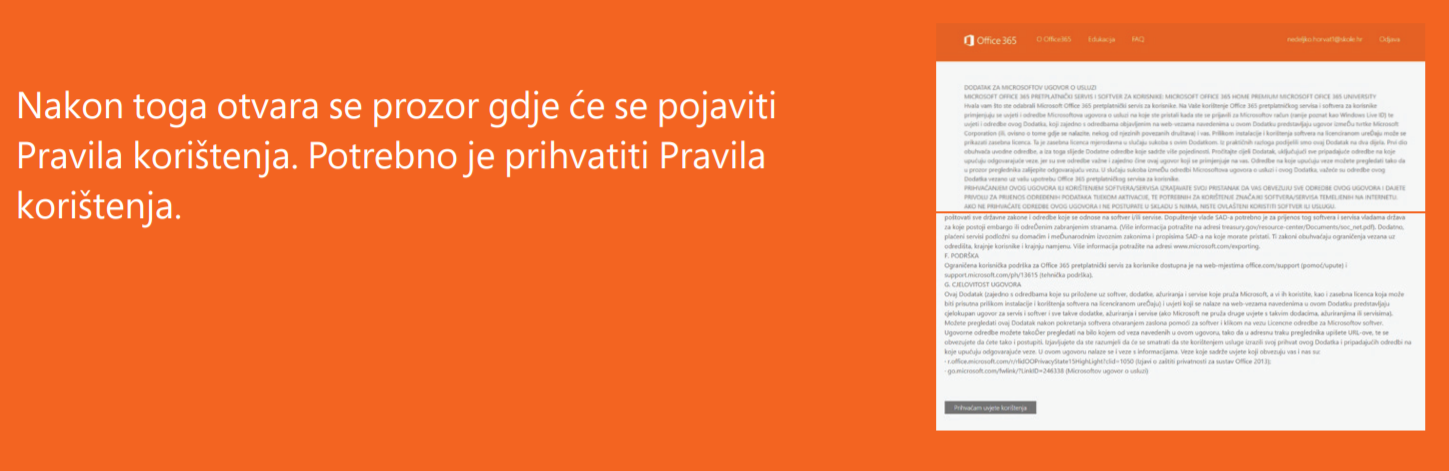 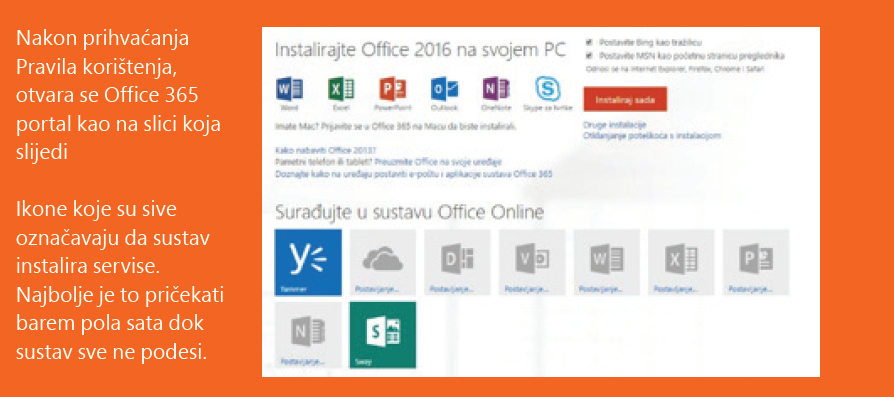 Nakon aktivacije računa na stranici se pojavljuje sljedeće: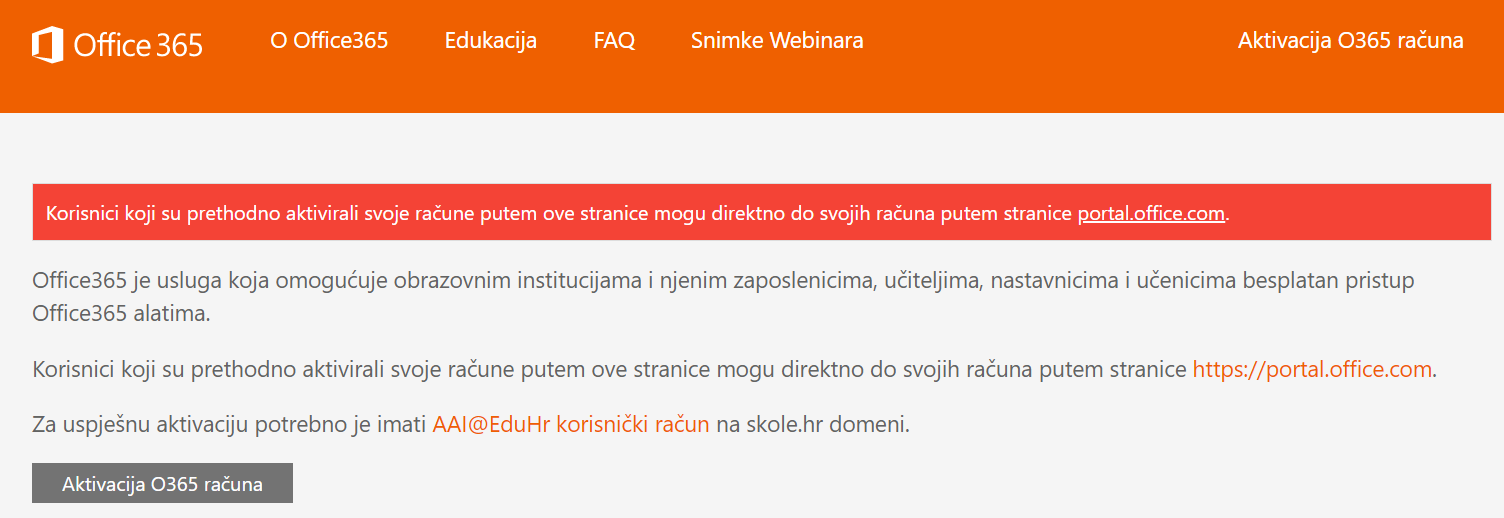 Da bi se koristile aplikacije potrebno je kliknuti na gore zaokruženu poveznicu.